SMLOUVA O DÍLOčíslo smlouvy objednatele: 06EU-004299ISPROFIN/ISPROFOND: 532 151 0012.10946 (uvádějte při fakturaci) číslo smlouvy zhotovitele: 19/078Tato Smlouva o dílo byla sepsána mezi následujícími smluvními stranami:Ředitelství silnic a dálnic ČRse sídlem:					Na Pankráci 546/56, 140 00  Praha 4IČO, DIČ:					65993390, CZ65993390bankovní spojení:				xxxxxxxxxxxxxxxxxxxxxxxxxxxxxzastoupeno:					xxxxxxxxxxxxxxxxxxxxxxxxxxxxxxxxxxxxxxxxkontaktní osoba ve věcech smluvních:	xxxxxxxxxxxxxkontaktní osoba ve věcech technických:	xxxxxxxxxxxxxxxxxxxx(dále jen „objednatel“)anázev:						AZ Consult, spol. s r.o.se sídlem:					Klíšská 1334/12, 400 01  Ústí nad LabemIČO, DIČ:					44567430/CZ44567430bankovní spojení:				xxxxxxxxxxxxxxxxxxxxxxxxxxbankovní spojení:				xxxxxxxxxxxxxxxxxzastoupen:					xxxxxxxxxxxxxxxxxxxxxxxxxxxxxxxxxxxxxxxkontaktní osoba ve věcech smluvních:	xxxxxxxxxxxxxxxxxkontaktní osoba ve věcech technických:	xxxxxxxxxxxxxxx(dále jen „dodavatel” nebo „zhotovitel”)(dále společně jen „smluvní strany”, jednotlivě jako „smluvní strana”)Protože si objednatel přeje, aby stavba I/27 Plasy - obchvat, Podrobný geotechnický průzkum, Evidenční číslo (ISPROFIN/ISPROFOND) 500 151 0002 byla realizována dodavatelem/zhotovitelem a přijal dodavatelovu/zhotovitelovu nabídku na provedení a dokončení této stavby a na odstranění všech vad na ní za cenu ve výši 5 089 246,00 Kč bez DPH, kalkulovanou takto:kterážto cena byla spočtena na základě závazných položkových cen dle oceněného soupisu prací (výkazu výměr), dohodli se objednatel a dodavatel/zhotovitel takto:V této Smlouvě o dílo budou mít slova a výrazy stejný význam, jaký je jim připisován zadávacími podmínkami veřejné zakázky na stavební práce s názvem I/27 Plasy - obchvat. Podrobný geotechnický průzkum, číslo veřejné zakázky 06EU-004299.Potvrzujeme, že následující dokumenty tvoří součást obsahu Smlouvy:Smlouva o díloDopis o přijetí nabídky (Oznámení o výběru dodavatele) Příloha a Oceněný soupis prací - výkaz výměrSmluvní podmínky pro stavby menšího rozsahu — Obecné podmínkySmluvní podmínky pro stavby menšího rozsahu — Zvláštní podmínkyTechnická specifikaceVýkresy aFormuláře a ostatní dokumenty, které zahrnují:Smlouva o zpracování osobních údajů (vzor)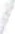 Vzhledem k platbám, které má objednatel uhradit dodavateli/zhotoviteli tak, jak je zde uvedeno, se dodavatel/zhotovitel tímto zavazuje objednateli, že provede a dokončí stavbu a odstraní na ní všechny vady v souladu s ustanoveními Smlouvy.Objednatel se tímto zavazuje zaplatit dodavateli/zhotoviteli vzhledem k provedení a dokončení stavby a odstranění vad na ní cenu díla v době a způsobem předepsaným ve Smlouvě.Dodavatel/zhotovitel tímto poskytuje souhlas s jejím uveřejněním v registru smluv zřízeným zákonem č. 340/2015 Sb., o zvláštních podmínkách účinnosti některých smluv, uveřejňování těchto smluv a o registru smluv, ve znění pozdějších předpisů (dále jako „zákon o registru smluv”), přičemž bere na vědomí, že uveřejnění Smlouvy v registru smluv zajistí objednatel. Do registru smluv bude vložen elektronický obraz textového obsahu Smlouvy v otevřeném a strojově čitelném formátu a rovněž metadata Smlouvy.Dodavatel/zhotovitel bere na vědomí a výslovně souhlasí, že Smlouva bude uveřejněna v registru smluv bez ohledu na skutečnost, zda spadá pod některou z výjimek z povinnosti uveřejnění stanovenou v zákoně o registru smluv. V rámci Smlouvy nebudou uveřejněny informace stanovené v § 3 odst. 1 zákona o registru smluv námi označené před podpisem Smlouvy.Případné spory mezi smluvními stranami projedná a rozhodne příslušný obecný soud České republiky v souladu s obecně závaznými předpisy České republiky.Pokud se na jakoukoliv část plnění poskytovanou dodavatelem/zhotovitelem vztahuje GDPR (Nařízení Evropského parlamentu a Rady (EU) č. 2016/679 ze dne 27. dubna 2016 o ochraně fyzických osob v souvislosti se zpracováním osobních údajů a o volném pohybu těchto údajů a o zrušení směrnice 95/46/ES (obecné nařízení o ochraně osobních údajů), je dodavatel/zhotovitel povinen zajistit plnění svých povinností v GDPR stanovených. V případě, kdy bude dodavatel/zhotovitel v kterémkoliv okamžiku plnění svých smluvních povinností zpracovatelem osobních údajů poskytnutých objednatelem nebo získaných pro objednatele, je povinen na tuto skutečnost objednatele upozornit a bezodkladně (vždy však před zahájením zpracování osobních údajů) s ním uzavřít Smlouvu o zpracování osobních údajů, která tvoří součást této Smlouvy. Smlouvu dle předcházející věty je dále dodavatel/zhotovitel s objednatelem povinen uzavřít vždy, když jej k tomu objednatel písemně vyzve.Tato Smlouva o dílo je vyhotovena v čtyřech stejnopisech, z nichž dva obdrží objednatel a dva obdrží dodavatel/zhotovitel.Smlouva nabývá účinnosti uveřejněním v registru smluv.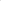 Na důkaz toho smluvní strany uzavírají tuto Smlouvu o dílo, která vstupuje v platnost podpisemobou smluvních stran.PŘÍLOHANázev stavby: I/27 Plasy - obchvat, Podrobný geotechnický průzkum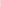 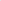 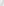 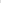 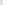 Následující tabulka odkazuje na Smluvní podmínky pro stavby menšího rozsahu — Obecné podmínky ve znění Smluvních podmínek pro stavby menšího rozsahu — Zvláštní podmínky (dále jen „Smluvní podmínky”).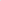 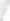 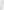 PŘÍLOHA- POSTUP PŘI VARIACÍCH -(l) Tento dokument, jako součást Přílohy, závazně doplňuje obecný postup Stran při Variacích, tj. změnách Díla nařízených nebo schválených jako Variace podle Článku 10 Smluvních podmínek; v návaznosti na obecnou právní úpravu definovanou zákonem č. 134/2016 Sb., o zadávání veřejných zakázek, ve znění pozdějších předpisů a v návaznosti na vnitro-organizační předpisy Objednatele.Pro účely administrace se Variací rozumí Změna, tj. jakákoli změna Díla sjednaného na základě původního zadávacího řízení veřejné zakázky. Variací není měření skutečně provedeného množství plnění nebo Smluvní kompenzační nárok (Claim).V případě, že Variace zahrnuje změnu množství nebo kvality plnění, budou parametry změny závazku definovány ve Změnovém listu, potvrzeném (podepsaném) Stranami.Pokud vznese Objednatel na Zhotovitele požadavek na předložení návrhu variace s uvedením přiměřené lhůty, ve které má být návrh předložen, předloží Zhotovitel návrh variace Objednateli ve formě Změnového listu včetně příloh (vzory jsou součástí Smlouvy) a dalších dokladů nezbytných pro řádné zdůvodnění, popis, dokladování a ocenění Variace.Předložený návrh Objednatel se Zhotovitelem projedná a výsledky jednání zaznamená do Zápisu o projednání ocenění soupisu prací a ceny stavebního objektu/provozního souboru, kterého se Variace týká.Objednatel vydá Zhotoviteli pokyn k provedení Variace v rozsahu dle Změnového listu neprodleně po potvrzení (podpisu) Změnového listu. Objednatel nemůže Zhotoviteli pokyn k provedení Variace před potvrzením (podpisem) Změnového listu vydat s výjimkou uvedenou v bodě (7).Objednatel může vydat pokyn k provedení Variace před potvrzením (podpisem) Změnového listu v případě, kdy by byl zásadně narušen postup prací a v důsledku toho by hrozilo přerušení prací, anebo vznik škody. Zásadním narušením postupu prací dle předchozí věty není prodlení Zhotovitele s předložením návrhu variace dle Pod-článku 10.5 Smluvních podmínek.Jiné výjimky nad rámec předchozích ustanovení může z důvodů hodných zvláštního zřetele schválit oprávněná osoba objednatele.Do doby potvrzení (podpisu) Změnového listu nemohou být práce obsažené v tomto Změnovém listu zahrnuty do Vyúčtování (fakturace). Pokud Vyúčtování (fakturace) bude takové práce obsahovat, nebude Objednatel k Vyúčtování (fakturaci) přihlížet a Vyúčtování (fakturu) vrátí Zhotoviteli k přepracování.01. 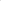 Název stavbyPřijatá smluvní částka bez DPH vKčDPH v KčPřijatá smluvní částka včetně DPH v Kč(a)(b) DPH z částky(a)(c) = (a) + (b)I/27 Plasy - obchvat,Podrobný geotechnický průzkum5 067 496,001 064 174,006 131 670,00Název Pod-článkuSmluvních podmínekČíslo Podčlánku Smluvních podmínekÚdajeNázev a adresa Objednatele1.1.4ŘSD ČR, správa Plzeň, Hřímalého 37, 301 00 PlzeňNázev a adresa Zhotovitele1.1.5AZ Consult, spol. s r.o., Klíšská 1334/12, 40001 Ústí nad LabemDoba pro dokončení1.1.930.11.2019Doba pro uvedení do provozu1.1.22Nepoužije se.Sekce1.1.26Nepoužije se.Hierarchie smluvních dokumentů1.3Smlouva o díloPřílohaZvláštní podmínkyObecné podmínkyTechnická specifikaceVýkresyNabídková projektová dokumentace ZhotoviteleVýkaz výměrPrávoPrávo České republikyKomunikace1.5ČeštinaPoskytnutí staveniště2.1Od Data zahájení prací oznámeného dle Pod-článku 1.1.7Pověřená osoba3.1Ing. Zdeněk Kuťák,Zástupce objednatele3.2Bc. Miroslav Blabol, DiS.Jmenovaní podzhotovitelé4.3Nepoužije se.Zajištění splnění smlouvy4.4Nepoužije se.Záruka za odstranění vad4.6.Nepoužije se.Projektová dokumentace Zhotovitele5.1Nepoužije se.Harmonogram7.2Nepoužije se.Postupné závazné milníky7.5Věcný milník:Odstranění vad9.1Záruční doba stanovená Objednatelem činí 24 měsíců.Oprávnění k Variaci10.1Postup při Variacích je součástí této PřílohyNázev Pod-článkuSmluvních podmínekČíslo Podčlánku Smluvních podmínekÚdajePrůběžné platby11.3a) je v prodlení s udržováním v platnosti bankovní záruky podle Pod-článku 4.4 (Zajištění splnění smlouvy)10 % průběžné platbyPrůběžné platby11.3b) přes pokyn Objednatele ke zjednání nápravy neplní povinnosti podle Pod-článku4.8 (Bezpečnost a ochrana zdraví při práci)10 % průběžné platbyPrůběžné platby11.3c) nepředloží na základě pokynu Objednatele ve stanoveném termínu aktualizovaný Harmonogram podle Podčlánku 7.2 (Harmonogram) 10 % průběžné platbyPrůběžné platby11.3d) nepředloží nebo neudržuje v platnosti pojistné smlouvy podle Článku 14 (Pojištění)10 % průběžné platbyMěna11.7Koruna českáPovinnost Zhotovitele zaplatit smluvní pokutu12.5 a)Zhotovitel nedodrží lhůty (a další časová určení) stanovené jemu v rozhodnutí příslušného veřejnoprávního orgánu podle pod-odstavce 4. 1 .8 Pod-článku 4.1 (Obecné povinnosti)30.000 Kč za každý případ porušení12.5 b)Zhotovitel poruší povinnost podle Podčlánku 4.3 (Subdodávky)14.036 Kč za každý jednotlivý případ porušení12.5 c)Zhotovitel nedodrží Dobu pro dokončení podle Článku 7 (Doba pro dokončení) 2.807 Kč za každý započatý den prodlení Zhotovitele s dokončením Díla v Době pro dokončení12.5 d)Zhotovitel nesplní postupný závazný milník podle Pod-článku 7.5 (Postupné závazné milníky) uvedený v Příloze Nepoužije se.12.5 e)Zhotovitel nedodrží Dobu pro uvedení do provozu podle Pod-článku 7.6 (Předčasné užívání) Nepoužije se.Název Pod-článkuSmluvních podmínekČíslo Podčlánku Smluvních podmínekÚdaje12.5 f)Zhotovitel neodstraní vadu nebo poškození do data oznámeného Objednatelem podle Pod-článku 9.1.561 Kč za každý započatý den prodlení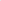 Maximální celková výše smluvních pokut12.530 % Přijaté smluvní částky bez DPHVýše pojistného plnění1 % z Přijaté smluvní částky bez DPHRozsah stavebně montážního pojištění14.2.- pojištění majetkových škod „proti všem rizikům” (all risks)Způsob rozhodování sporů15Použije se varianta B: Rozhodování před obecným soudemZměnový list (součást Přílohy)Změnový list (součást Přílohy)Změnový list (součást Přílohy)Změnový list (součást Přílohy)Změnový list (součást Přílohy)Změnový list (součást Přílohy)Změnový list (součást Přílohy)Změnový list (součást Přílohy)Změnový list (součást Přílohy)Změnový list (součást Přílohy)Změnový list (součást Přílohy)Změnový list (součást Přílohy)Název a evidenční číslo Stavby:Název stavebního objektu/provozního souboru (SO/PS):Název a evidenční číslo Stavby:Název stavebního objektu/provozního souboru (SO/PS):Název a evidenční číslo Stavby:Název stavebního objektu/provozního souboru (SO/PS):Název a evidenční číslo Stavby:Název stavebního objektu/provozního souboru (SO/PS):číslo SO/PS // číslo Změny SO/PS:číslo SO/PS // číslo Změny SO/PS:číslo SO/PS // číslo Změny SO/PS:číslo SO/PS // číslo Změny SO/PS:číslo SO/PS // číslo Změny SO/PS:číslo ZBV:?a2, 39 4 a 5číslo ZBV:?a2, 39 4 a 5číslo ZBV:?a2, 39 4 a 5Strany smlouvy o dílo na realizaci výše uvedené Stavby uzavřené dne (doplňte III (dále jen Smlouva):Objednatel: Ředitelství silnic a dálnic ČR se sídlem Na Pankráci 546/56, 140 00 Praha 4Zhotovitel: (doplňte)Strany smlouvy o dílo na realizaci výše uvedené Stavby uzavřené dne (doplňte III (dále jen Smlouva):Objednatel: Ředitelství silnic a dálnic ČR se sídlem Na Pankráci 546/56, 140 00 Praha 4Zhotovitel: (doplňte)Strany smlouvy o dílo na realizaci výše uvedené Stavby uzavřené dne (doplňte III (dále jen Smlouva):Objednatel: Ředitelství silnic a dálnic ČR se sídlem Na Pankráci 546/56, 140 00 Praha 4Zhotovitel: (doplňte)Strany smlouvy o dílo na realizaci výše uvedené Stavby uzavřené dne (doplňte III (dále jen Smlouva):Objednatel: Ředitelství silnic a dálnic ČR se sídlem Na Pankráci 546/56, 140 00 Praha 4Zhotovitel: (doplňte)Strany smlouvy o dílo na realizaci výše uvedené Stavby uzavřené dne (doplňte III (dále jen Smlouva):Objednatel: Ředitelství silnic a dálnic ČR se sídlem Na Pankráci 546/56, 140 00 Praha 4Zhotovitel: (doplňte)Strany smlouvy o dílo na realizaci výše uvedené Stavby uzavřené dne (doplňte III (dále jen Smlouva):Objednatel: Ředitelství silnic a dálnic ČR se sídlem Na Pankráci 546/56, 140 00 Praha 4Zhotovitel: (doplňte)Strany smlouvy o dílo na realizaci výše uvedené Stavby uzavřené dne (doplňte III (dále jen Smlouva):Objednatel: Ředitelství silnic a dálnic ČR se sídlem Na Pankráci 546/56, 140 00 Praha 4Zhotovitel: (doplňte)Strany smlouvy o dílo na realizaci výše uvedené Stavby uzavřené dne (doplňte III (dále jen Smlouva):Objednatel: Ředitelství silnic a dálnic ČR se sídlem Na Pankráci 546/56, 140 00 Praha 4Zhotovitel: (doplňte)Strany smlouvy o dílo na realizaci výše uvedené Stavby uzavřené dne (doplňte III (dále jen Smlouva):Objednatel: Ředitelství silnic a dálnic ČR se sídlem Na Pankráci 546/56, 140 00 Praha 4Zhotovitel: (doplňte)Strany smlouvy o dílo na realizaci výše uvedené Stavby uzavřené dne (doplňte III (dále jen Smlouva):Objednatel: Ředitelství silnic a dálnic ČR se sídlem Na Pankráci 546/56, 140 00 Praha 4Zhotovitel: (doplňte)Strany smlouvy o dílo na realizaci výše uvedené Stavby uzavřené dne (doplňte III (dále jen Smlouva):Objednatel: Ředitelství silnic a dálnic ČR se sídlem Na Pankráci 546/56, 140 00 Praha 4Zhotovitel: (doplňte)Strany smlouvy o dílo na realizaci výše uvedené Stavby uzavřené dne (doplňte III (dále jen Smlouva):Objednatel: Ředitelství silnic a dálnic ČR se sídlem Na Pankráci 546/56, 140 00 Praha 4Zhotovitel: (doplňte)	Paré č.	PříjemceZástupce objednatele (v elektronické verzi Intranet ŘSDČR)ZhotovitelProjektantSupervize(doplňte dle potřeby)	Paré č.	PříjemceZástupce objednatele (v elektronické verzi Intranet ŘSDČR)ZhotovitelProjektantSupervize(doplňte dle potřeby)	Paré č.	PříjemceZástupce objednatele (v elektronické verzi Intranet ŘSDČR)ZhotovitelProjektantSupervize(doplňte dle potřeby)	Paré č.	PříjemceZástupce objednatele (v elektronické verzi Intranet ŘSDČR)ZhotovitelProjektantSupervize(doplňte dle potřeby)	Paré č.	PříjemceZástupce objednatele (v elektronické verzi Intranet ŘSDČR)ZhotovitelProjektantSupervize(doplňte dle potřeby)	Paré č.	PříjemceZástupce objednatele (v elektronické verzi Intranet ŘSDČR)ZhotovitelProjektantSupervize(doplňte dle potřeby)	Paré č.	PříjemceZástupce objednatele (v elektronické verzi Intranet ŘSDČR)ZhotovitelProjektantSupervize(doplňte dle potřeby)Iniciátor změny: (dop:ňte • bud Zhotovitel nebo Objednatel)Popis Změny:Iniciátor změny: (dop:ňte • bud Zhotovitel nebo Objednatel)Popis Změny:Iniciátor změny: (dop:ňte • bud Zhotovitel nebo Objednatel)Popis Změny:Iniciátor změny: (dop:ňte • bud Zhotovitel nebo Objednatel)Popis Změny:Údaje v Kč bez DPH:Údaje v Kč bez DPH:Údaje v Kč bez DPH:Údaje v Kč bez DPH:Údaje v Kč bez DPH:Údaje v Kč bez DPH:Údaje v Kč bez DPH:Údaje v Kč bez DPH:Údaje v Kč bez DPH:Údaje v Kč bez DPH:Údaje v Kč bez DPH:Údaje v Kč bez DPH:Cena navrhovaných Změn zápornýchCena navrhovaných Změn kladnýchCena navrhovaných Změn kladnýchCena navrhovaných Změn kladnýchCena navrhovaných Změn kladnýchCena navrhovaných Změn záporných a Změn kladnýchcelkemCena navrhovaných Změn záporných a Změn kladnýchcelkemCena navrhovaných Změn záporných a Změn kladnýchcelkemCena navrhovaných Změn záporných a Změn kladnýchcelkemCena navrhovaných Změn záporných a Změn kladnýchcelkem0,000,000,000,000,00Podpis vyjadřuje souhlas se Změnou:Podpis vyjadřuje souhlas se Změnou:Podpis vyjadřuje souhlas se Změnou:Podpis vyjadřuje souhlas se Změnou:Podpis vyjadřuje souhlas se Změnou:Podpis vyjadřuje souhlas se Změnou:Podpis vyjadřuje souhlas se Změnou:Podpis vyjadřuje souhlas se Změnou:Podpis vyjadřuje souhlas se Změnou:Podpis vyjadřuje souhlas se Změnou:Podpis vyjadřuje souhlas se Změnou:Podpis vyjadřuje souhlas se Změnou:	Projektant (autorský dozor)	jméno	datum	podpis	Projektant (autorský dozor)	jméno	datum	podpis	Projektant (autorský dozor)	jméno	datum	podpis	Projektant (autorský dozor)	jméno	datum	podpis	Projektant (autorský dozor)	jméno	datum	podpis	Projektant (autorský dozor)	jméno	datum	podpis	Projektant (autorský dozor)	jméno	datum	podpis	Projektant (autorský dozor)	jméno	datum	podpis	Projektant (autorský dozor)	jméno	datum	podpis	Projektant (autorský dozor)	jméno	datum	podpis	Projektant (autorský dozor)	jméno	datum	podpis	Projektant (autorský dozor)	jméno	datum	podpis	Supervize	jméno	datum	podpis	Supervize	jméno	datum	podpis	Supervize	jméno	datum	podpis	Supervize	jméno	datum	podpis	Supervize	jméno	datum	podpis	Supervize	jméno	datum	podpis	Supervize	jméno	datum	podpis	Supervize	jméno	datum	podpis	Supervize	jméno	datum	podpis	Supervize	jméno	datum	podpis	Supervize	jméno	datum	podpis	Supervize	jméno	datum	podpis	Zástupce objednatele	jméno	datum	podpis	Zástupce objednatele	jméno	datum	podpis	Zástupce objednatele	jméno	datum	podpis	Zástupce objednatele	jméno	datum	podpis	Zástupce objednatele	jméno	datum	podpis	Zástupce objednatele	jméno	datum	podpis	Zástupce objednatele	jméno	datum	podpis	Zástupce objednatele	jméno	datum	podpis	Zástupce objednatele	jméno	datum	podpis	Zástupce objednatele	jméno	datum	podpis	Zástupce objednatele	jméno	datum	podpis	Zástupce objednatele	jméno	datum	podpisObjednatel a Zhotovitel se dohodli, že u výše uvedeného SO/PS, který je součástí výše uvedené Stavby, budou provedeny v souladu s § 222 ZZVZ Zrněny, jež jsou podrobně popsány, zdůvodněny, dokladovány a oceněny v dokumentaci Změny, jejíž součástí je i tento Změnový list. V ostatním zůstávají práva a povinnosti Objednatele a Zhotovitele sjednané ve Smlouvě nedotčeny. Na důkaz toho připojují příslušné osoby oprávněné jednat jménem nebo v zastoupení Objednatele a Zhotovitele své podpisyObjednatel a Zhotovitel se dohodli, že u výše uvedeného SO/PS, který je součástí výše uvedené Stavby, budou provedeny v souladu s § 222 ZZVZ Zrněny, jež jsou podrobně popsány, zdůvodněny, dokladovány a oceněny v dokumentaci Změny, jejíž součástí je i tento Změnový list. V ostatním zůstávají práva a povinnosti Objednatele a Zhotovitele sjednané ve Smlouvě nedotčeny. Na důkaz toho připojují příslušné osoby oprávněné jednat jménem nebo v zastoupení Objednatele a Zhotovitele své podpisyObjednatel a Zhotovitel se dohodli, že u výše uvedeného SO/PS, který je součástí výše uvedené Stavby, budou provedeny v souladu s § 222 ZZVZ Zrněny, jež jsou podrobně popsány, zdůvodněny, dokladovány a oceněny v dokumentaci Změny, jejíž součástí je i tento Změnový list. V ostatním zůstávají práva a povinnosti Objednatele a Zhotovitele sjednané ve Smlouvě nedotčeny. Na důkaz toho připojují příslušné osoby oprávněné jednat jménem nebo v zastoupení Objednatele a Zhotovitele své podpisyObjednatel a Zhotovitel se dohodli, že u výše uvedeného SO/PS, který je součástí výše uvedené Stavby, budou provedeny v souladu s § 222 ZZVZ Zrněny, jež jsou podrobně popsány, zdůvodněny, dokladovány a oceněny v dokumentaci Změny, jejíž součástí je i tento Změnový list. V ostatním zůstávají práva a povinnosti Objednatele a Zhotovitele sjednané ve Smlouvě nedotčeny. Na důkaz toho připojují příslušné osoby oprávněné jednat jménem nebo v zastoupení Objednatele a Zhotovitele své podpisyObjednatel a Zhotovitel se dohodli, že u výše uvedeného SO/PS, který je součástí výše uvedené Stavby, budou provedeny v souladu s § 222 ZZVZ Zrněny, jež jsou podrobně popsány, zdůvodněny, dokladovány a oceněny v dokumentaci Změny, jejíž součástí je i tento Změnový list. V ostatním zůstávají práva a povinnosti Objednatele a Zhotovitele sjednané ve Smlouvě nedotčeny. Na důkaz toho připojují příslušné osoby oprávněné jednat jménem nebo v zastoupení Objednatele a Zhotovitele své podpisyObjednatel a Zhotovitel se dohodli, že u výše uvedeného SO/PS, který je součástí výše uvedené Stavby, budou provedeny v souladu s § 222 ZZVZ Zrněny, jež jsou podrobně popsány, zdůvodněny, dokladovány a oceněny v dokumentaci Změny, jejíž součástí je i tento Změnový list. V ostatním zůstávají práva a povinnosti Objednatele a Zhotovitele sjednané ve Smlouvě nedotčeny. Na důkaz toho připojují příslušné osoby oprávněné jednat jménem nebo v zastoupení Objednatele a Zhotovitele své podpisyObjednatel a Zhotovitel se dohodli, že u výše uvedeného SO/PS, který je součástí výše uvedené Stavby, budou provedeny v souladu s § 222 ZZVZ Zrněny, jež jsou podrobně popsány, zdůvodněny, dokladovány a oceněny v dokumentaci Změny, jejíž součástí je i tento Změnový list. V ostatním zůstávají práva a povinnosti Objednatele a Zhotovitele sjednané ve Smlouvě nedotčeny. Na důkaz toho připojují příslušné osoby oprávněné jednat jménem nebo v zastoupení Objednatele a Zhotovitele své podpisyObjednatel a Zhotovitel se dohodli, že u výše uvedeného SO/PS, který je součástí výše uvedené Stavby, budou provedeny v souladu s § 222 ZZVZ Zrněny, jež jsou podrobně popsány, zdůvodněny, dokladovány a oceněny v dokumentaci Změny, jejíž součástí je i tento Změnový list. V ostatním zůstávají práva a povinnosti Objednatele a Zhotovitele sjednané ve Smlouvě nedotčeny. Na důkaz toho připojují příslušné osoby oprávněné jednat jménem nebo v zastoupení Objednatele a Zhotovitele své podpisyObjednatel a Zhotovitel se dohodli, že u výše uvedeného SO/PS, který je součástí výše uvedené Stavby, budou provedeny v souladu s § 222 ZZVZ Zrněny, jež jsou podrobně popsány, zdůvodněny, dokladovány a oceněny v dokumentaci Změny, jejíž součástí je i tento Změnový list. V ostatním zůstávají práva a povinnosti Objednatele a Zhotovitele sjednané ve Smlouvě nedotčeny. Na důkaz toho připojují příslušné osoby oprávněné jednat jménem nebo v zastoupení Objednatele a Zhotovitele své podpisyObjednatel a Zhotovitel se dohodli, že u výše uvedeného SO/PS, který je součástí výše uvedené Stavby, budou provedeny v souladu s § 222 ZZVZ Zrněny, jež jsou podrobně popsány, zdůvodněny, dokladovány a oceněny v dokumentaci Změny, jejíž součástí je i tento Změnový list. V ostatním zůstávají práva a povinnosti Objednatele a Zhotovitele sjednané ve Smlouvě nedotčeny. Na důkaz toho připojují příslušné osoby oprávněné jednat jménem nebo v zastoupení Objednatele a Zhotovitele své podpisyObjednatel a Zhotovitel se dohodli, že u výše uvedeného SO/PS, který je součástí výše uvedené Stavby, budou provedeny v souladu s § 222 ZZVZ Zrněny, jež jsou podrobně popsány, zdůvodněny, dokladovány a oceněny v dokumentaci Změny, jejíž součástí je i tento Změnový list. V ostatním zůstávají práva a povinnosti Objednatele a Zhotovitele sjednané ve Smlouvě nedotčeny. Na důkaz toho připojují příslušné osoby oprávněné jednat jménem nebo v zastoupení Objednatele a Zhotovitele své podpisyObjednatel a Zhotovitel se dohodli, že u výše uvedeného SO/PS, který je součástí výše uvedené Stavby, budou provedeny v souladu s § 222 ZZVZ Zrněny, jež jsou podrobně popsány, zdůvodněny, dokladovány a oceněny v dokumentaci Změny, jejíž součástí je i tento Změnový list. V ostatním zůstávají práva a povinnosti Objednatele a Zhotovitele sjednané ve Smlouvě nedotčeny. Na důkaz toho připojují příslušné osoby oprávněné jednat jménem nebo v zastoupení Objednatele a Zhotovitele své podpisyObjednatel (Oprávněná osoba objednatele	jméno	datum	podpis dle S 24 Směrnice GŘ č. 18/2017 ver. 1. I )Objednatel (Oprávněná osoba objednatele	jméno	datum	podpis dle S 24 Směrnice GŘ č. 18/2017 ver. 1. I )Objednatel (Oprávněná osoba objednatele	jméno	datum	podpis dle S 24 Směrnice GŘ č. 18/2017 ver. 1. I )Objednatel (Oprávněná osoba objednatele	jméno	datum	podpis dle S 24 Směrnice GŘ č. 18/2017 ver. 1. I )Objednatel (Oprávněná osoba objednatele	jméno	datum	podpis dle S 24 Směrnice GŘ č. 18/2017 ver. 1. I )Objednatel (Oprávněná osoba objednatele	jméno	datum	podpis dle S 24 Směrnice GŘ č. 18/2017 ver. 1. I )Objednatel (Oprávněná osoba objednatele	jméno	datum	podpis dle S 24 Směrnice GŘ č. 18/2017 ver. 1. I )Objednatel (Oprávněná osoba objednatele	jméno	datum	podpis dle S 24 Směrnice GŘ č. 18/2017 ver. 1. I )Objednatel (Oprávněná osoba objednatele	jméno	datum	podpis dle S 24 Směrnice GŘ č. 18/2017 ver. 1. I )Objednatel (Oprávněná osoba objednatele	jméno	datum	podpis dle S 24 Směrnice GŘ č. 18/2017 ver. 1. I )Objednatel (Oprávněná osoba objednatele	jméno	datum	podpis dle S 24 Směrnice GŘ č. 18/2017 ver. 1. I )Objednatel (Oprávněná osoba objednatele	jméno	datum	podpis dle S 24 Směrnice GŘ č. 18/2017 ver. 1. I )	Zhotovitel	jméno	datum	podpis	Zhotovitel	jméno	datum	podpis	Zhotovitel	jméno	datum	podpis	Zhotovitel	jméno	datum	podpis	Zhotovitel	jméno	datum	podpis	Zhotovitel	jméno	datum	podpis	Zhotovitel	jméno	datum	podpis	Zhotovitel	jméno	datum	podpis	Zhotovitel	jméno	datum	podpis	Zhotovitel	jméno	datum	podpis	Zhotovitel	jméno	datum	podpis	Zhotovitel	jméno	datum	podpisČíslo paré:Číslo paré:Číslo paré:Číslo paré:Číslo paré:Příloha č. 4 - Soupis prací - výkaz výměr1127 Plasy -obchvat, podrobný GTPPříloha č. 4 - Soupis prací - výkaz výměr1127 Plasy -obchvat, podrobný GTPPříloha č. 4 - Soupis prací - výkaz výměr1127 Plasy -obchvat, podrobný GTPPříloha č. 4 - Soupis prací - výkaz výměr1127 Plasy -obchvat, podrobný GTPPříloha č. 4 - Soupis prací - výkaz výměr1127 Plasy -obchvat, podrobný GTPPříloha č. 4 - Soupis prací - výkaz výměr1127 Plasy -obchvat, podrobný GTPPříloha č. 4 - Soupis prací - výkaz výměr1127 Plasy -obchvat, podrobný GTPPříloha č. 4 - Soupis prací - výkaz výměr1127 Plasy -obchvat, podrobný GTPPříloha č. 4 - Soupis prací - výkaz výměr1127 Plasy -obchvat, podrobný GTPPříloha č. 4 - Soupis prací - výkaz výměr1127 Plasy -obchvat, podrobný GTPPříloha č. 4 - Soupis prací - výkaz výměr1127 Plasy -obchvat, podrobný GTPPoložka	Výkon I dodávka pracíPoložka	Výkon I dodávka pracíPoložka	Výkon I dodávka pracíPoložka	Výkon I dodávka pracíPoložka	Výkon I dodávka pracípočetm. .početm. .Jedn.cenacenaKčVRTÁNÍ A ODKRYVNÉ PRÁCE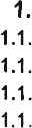 A- VRTNĚ PRÁCEJádrové vrty vrtané TK v hloubkovém intervalu 0,0 - 10,0 mJádrově 'vTty vrtané TK v hloubce 10,0 mJádrové vrč,' vrtané TK speciálnl soupravou do obtížně přístupných mist (např. pásový podvozek) v hloubkovém intervalu 0.0 - 10,0 mJádrové vrty vrtané TK speciální soupravou do obtížně přístupných mlst (např. pásový podvozek) v hloubce 10,0 m	1.1.	5 Jádrové vrty vrtané dvojitou jádrovkou DIA korunkami s výplachem v hloubkovém intervalu 0.0 • 30,0 m1.1.	6 Jádrové vrty vrtané dvojitou jádrovkou DIA korunkami s výplachem, speciálnl soupravou do obtížně přístupných míst (např. pásový podv.ozek) v hloubkovém intervalu - 30,0 m	1.1.	7 Jádrové vrty horizontálnl vrtané dvojitou jádrovkou DIA korunkami v hloubkovém intervalu 	- 30,0 m1.1.	Presiometrické vrty vrtané TK 06 mm) - příplatek za 1 m vrtu k jednotkovým cenám dle výše uvedených hloubkových intervalů1.1. 9 Presiometrické vrty vrtané dvojitou jádrovkou s 'Oplachem (76 mm) - příplatek za I m vrtu k jednotkovým cenám dle výše uvedených hloubkových intervalů	1.1.	10 Pfibírka HG vrtu na 3165 mm1.1 11 Vystrojení HG vrtu PVC pažnic' 0125 mm, obsyp, těsněni 12 Kopaná šachtice (do 3 m), včetně likvidace	1.2.	B- SOUVISEJICI PRACE	1.2.	1	Pilprava sondážního pracovišté pro vrty vrtané TK1.2. 2 Piíprava sondážního pracoviště pro vrw vrtané s výplachem	12.	3 Připrava sondážnlho pracoviště pro vrty vrtané v obtížně plístupném terénu	12.	4	Vybudováni ptlstupových cest	12.	5	Provozní pažen! a odpaženi vrtů	1.2.	6	Osazení zhlavf vrtu (HG, inklino)	7	Prostoje vrtné soupravy  realizaci presiometrických zkoušek a karotážního měreni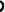 1.2. 8 Likvidace vrlů hutněným záhozem	1.2.	9	Likvidace vrtů jrtocementovou suspenzí1.2. IO Skartace vrtného jádra12 I l Archivace vybraných části vrtného jádra	1.2.	12 Doprava vrtné a doprovodné techniky12. 13 Zajištěni DIR a DIO	1.2.	14 Škody na pozemcích (odhad nákladů celkem)	1.3.	C- ODBĚR VZORKŮ	1.3.	I	Odběr vzorků zemin /hornin - porušené - třída 3B1.3. 2 Odběr vzorků zemin I hornin - technologické - třída 3B1.3. 3 Odběr vzorků zemin - technologické velkoobjemové (odeblrané bagrem) - třída 3B	1.3.	4	Odběr vzorků zemin I hornin - neporušené - třida I (2) A - vtlačným bfitovým odběrákem1.3. 5 Odběr vzorků hornin - neporušené - třída I (2) A- z vrtného jádra vrtaného dvojitou jádrovkouOdběr vzorků vodyDo rava vzorků do laboratoře dílčí mezisoučet- 01. 1. bez DPH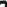 VRTÁNÍ A ODKRYVNÉ PRÁCEA- VRTNĚ PRÁCEJádrové vrty vrtané TK v hloubkovém intervalu 0,0 - 10,0 mJádrově 'vTty vrtané TK v hloubce 10,0 mJádrové vrč,' vrtané TK speciálnl soupravou do obtížně přístupných mist (např. pásový podvozek) v hloubkovém intervalu 0.0 - 10,0 mJádrové vrty vrtané TK speciální soupravou do obtížně přístupných mlst (např. pásový podvozek) v hloubce 10,0 m	1.1.	5 Jádrové vrty vrtané dvojitou jádrovkou DIA korunkami s výplachem v hloubkovém intervalu 0.0 • 30,0 m1.1.	6 Jádrové vrty vrtané dvojitou jádrovkou DIA korunkami s výplachem, speciálnl soupravou do obtížně přístupných míst (např. pásový podv.ozek) v hloubkovém intervalu - 30,0 m	1.1.	7 Jádrové vrty horizontálnl vrtané dvojitou jádrovkou DIA korunkami v hloubkovém intervalu 	- 30,0 m1.1.	Presiometrické vrty vrtané TK 06 mm) - příplatek za 1 m vrtu k jednotkovým cenám dle výše uvedených hloubkových intervalů1.1. 9 Presiometrické vrty vrtané dvojitou jádrovkou s 'Oplachem (76 mm) - příplatek za I m vrtu k jednotkovým cenám dle výše uvedených hloubkových intervalů	1.1.	10 Pfibírka HG vrtu na 3165 mm1.1 11 Vystrojení HG vrtu PVC pažnic' 0125 mm, obsyp, těsněni 12 Kopaná šachtice (do 3 m), včetně likvidace	1.2.	B- SOUVISEJICI PRACE	1.2.	1	Pilprava sondážního pracovišté pro vrty vrtané TK1.2. 2 Piíprava sondážního pracoviště pro vrw vrtané s výplachem	12.	3 Připrava sondážnlho pracoviště pro vrty vrtané v obtížně plístupném terénu	12.	4	Vybudováni ptlstupových cest	12.	5	Provozní pažen! a odpaženi vrtů	1.2.	6	Osazení zhlavf vrtu (HG, inklino)	7	Prostoje vrtné soupravy  realizaci presiometrických zkoušek a karotážního měreni1.2. 8 Likvidace vrlů hutněným záhozem	1.2.	9	Likvidace vrtů jrtocementovou suspenzí1.2. IO Skartace vrtného jádra12 I l Archivace vybraných části vrtného jádra	1.2.	12 Doprava vrtné a doprovodné techniky12. 13 Zajištěni DIR a DIO	1.2.	14 Škody na pozemcích (odhad nákladů celkem)	1.3.	C- ODBĚR VZORKŮ	1.3.	I	Odběr vzorků zemin /hornin - porušené - třída 3B1.3. 2 Odběr vzorků zemin I hornin - technologické - třída 3B1.3. 3 Odběr vzorků zemin - technologické velkoobjemové (odeblrané bagrem) - třída 3B	1.3.	4	Odběr vzorků zemin I hornin - neporušené - třida I (2) A - vtlačným bfitovým odběrákem1.3. 5 Odběr vzorků hornin - neporušené - třída I (2) A- z vrtného jádra vrtaného dvojitou jádrovkouOdběr vzorků vodyDo rava vzorků do laboratoře dílčí mezisoučet- 01. 1. bez DPHVRTÁNÍ A ODKRYVNÉ PRÁCEA- VRTNĚ PRÁCEJádrové vrty vrtané TK v hloubkovém intervalu 0,0 - 10,0 mJádrově 'vTty vrtané TK v hloubce 10,0 mJádrové vrč,' vrtané TK speciálnl soupravou do obtížně přístupných mist (např. pásový podvozek) v hloubkovém intervalu 0.0 - 10,0 mJádrové vrty vrtané TK speciální soupravou do obtížně přístupných mlst (např. pásový podvozek) v hloubce 10,0 m	1.1.	5 Jádrové vrty vrtané dvojitou jádrovkou DIA korunkami s výplachem v hloubkovém intervalu 0.0 • 30,0 m1.1.	6 Jádrové vrty vrtané dvojitou jádrovkou DIA korunkami s výplachem, speciálnl soupravou do obtížně přístupných míst (např. pásový podv.ozek) v hloubkovém intervalu - 30,0 m	1.1.	7 Jádrové vrty horizontálnl vrtané dvojitou jádrovkou DIA korunkami v hloubkovém intervalu 	- 30,0 m1.1.	Presiometrické vrty vrtané TK 06 mm) - příplatek za 1 m vrtu k jednotkovým cenám dle výše uvedených hloubkových intervalů1.1. 9 Presiometrické vrty vrtané dvojitou jádrovkou s 'Oplachem (76 mm) - příplatek za I m vrtu k jednotkovým cenám dle výše uvedených hloubkových intervalů	1.1.	10 Pfibírka HG vrtu na 3165 mm1.1 11 Vystrojení HG vrtu PVC pažnic' 0125 mm, obsyp, těsněni 12 Kopaná šachtice (do 3 m), včetně likvidace	1.2.	B- SOUVISEJICI PRACE	1.2.	1	Pilprava sondážního pracovišté pro vrty vrtané TK1.2. 2 Piíprava sondážního pracoviště pro vrw vrtané s výplachem	12.	3 Připrava sondážnlho pracoviště pro vrty vrtané v obtížně plístupném terénu	12.	4	Vybudováni ptlstupových cest	12.	5	Provozní pažen! a odpaženi vrtů	1.2.	6	Osazení zhlavf vrtu (HG, inklino)	7	Prostoje vrtné soupravy  realizaci presiometrických zkoušek a karotážního měreni1.2. 8 Likvidace vrlů hutněným záhozem	1.2.	9	Likvidace vrtů jrtocementovou suspenzí1.2. IO Skartace vrtného jádra12 I l Archivace vybraných části vrtného jádra	1.2.	12 Doprava vrtné a doprovodné techniky12. 13 Zajištěni DIR a DIO	1.2.	14 Škody na pozemcích (odhad nákladů celkem)	1.3.	C- ODBĚR VZORKŮ	1.3.	I	Odběr vzorků zemin /hornin - porušené - třída 3B1.3. 2 Odběr vzorků zemin I hornin - technologické - třída 3B1.3. 3 Odběr vzorků zemin - technologické velkoobjemové (odeblrané bagrem) - třída 3B	1.3.	4	Odběr vzorků zemin I hornin - neporušené - třida I (2) A - vtlačným bfitovým odběrákem1.3. 5 Odběr vzorků hornin - neporušené - třída I (2) A- z vrtného jádra vrtaného dvojitou jádrovkouOdběr vzorků vodyDo rava vzorků do laboratoře dílčí mezisoučet- 01. 1. bez DPHVRTÁNÍ A ODKRYVNÉ PRÁCEA- VRTNĚ PRÁCEJádrové vrty vrtané TK v hloubkovém intervalu 0,0 - 10,0 mJádrově 'vTty vrtané TK v hloubce 10,0 mJádrové vrč,' vrtané TK speciálnl soupravou do obtížně přístupných mist (např. pásový podvozek) v hloubkovém intervalu 0.0 - 10,0 mJádrové vrty vrtané TK speciální soupravou do obtížně přístupných mlst (např. pásový podvozek) v hloubce 10,0 m	1.1.	5 Jádrové vrty vrtané dvojitou jádrovkou DIA korunkami s výplachem v hloubkovém intervalu 0.0 • 30,0 m1.1.	6 Jádrové vrty vrtané dvojitou jádrovkou DIA korunkami s výplachem, speciálnl soupravou do obtížně přístupných míst (např. pásový podv.ozek) v hloubkovém intervalu - 30,0 m	1.1.	7 Jádrové vrty horizontálnl vrtané dvojitou jádrovkou DIA korunkami v hloubkovém intervalu 	- 30,0 m1.1.	Presiometrické vrty vrtané TK 06 mm) - příplatek za 1 m vrtu k jednotkovým cenám dle výše uvedených hloubkových intervalů1.1. 9 Presiometrické vrty vrtané dvojitou jádrovkou s 'Oplachem (76 mm) - příplatek za I m vrtu k jednotkovým cenám dle výše uvedených hloubkových intervalů	1.1.	10 Pfibírka HG vrtu na 3165 mm1.1 11 Vystrojení HG vrtu PVC pažnic' 0125 mm, obsyp, těsněni 12 Kopaná šachtice (do 3 m), včetně likvidace	1.2.	B- SOUVISEJICI PRACE	1.2.	1	Pilprava sondážního pracovišté pro vrty vrtané TK1.2. 2 Piíprava sondážního pracoviště pro vrw vrtané s výplachem	12.	3 Připrava sondážnlho pracoviště pro vrty vrtané v obtížně plístupném terénu	12.	4	Vybudováni ptlstupových cest	12.	5	Provozní pažen! a odpaženi vrtů	1.2.	6	Osazení zhlavf vrtu (HG, inklino)	7	Prostoje vrtné soupravy  realizaci presiometrických zkoušek a karotážního měreni1.2. 8 Likvidace vrlů hutněným záhozem	1.2.	9	Likvidace vrtů jrtocementovou suspenzí1.2. IO Skartace vrtného jádra12 I l Archivace vybraných části vrtného jádra	1.2.	12 Doprava vrtné a doprovodné techniky12. 13 Zajištěni DIR a DIO	1.2.	14 Škody na pozemcích (odhad nákladů celkem)	1.3.	C- ODBĚR VZORKŮ	1.3.	I	Odběr vzorků zemin /hornin - porušené - třída 3B1.3. 2 Odběr vzorků zemin I hornin - technologické - třída 3B1.3. 3 Odběr vzorků zemin - technologické velkoobjemové (odeblrané bagrem) - třída 3B	1.3.	4	Odběr vzorků zemin I hornin - neporušené - třida I (2) A - vtlačným bfitovým odběrákem1.3. 5 Odběr vzorků hornin - neporušené - třída I (2) A- z vrtného jádra vrtaného dvojitou jádrovkouOdběr vzorků vodyDo rava vzorků do laboratoře dílčí mezisoučet- 01. 1. bez DPHVRTÁNÍ A ODKRYVNÉ PRÁCEA- VRTNĚ PRÁCEJádrové vrty vrtané TK v hloubkovém intervalu 0,0 - 10,0 mJádrově 'vTty vrtané TK v hloubce 10,0 mJádrové vrč,' vrtané TK speciálnl soupravou do obtížně přístupných mist (např. pásový podvozek) v hloubkovém intervalu 0.0 - 10,0 mJádrové vrty vrtané TK speciální soupravou do obtížně přístupných mlst (např. pásový podvozek) v hloubce 10,0 m	1.1.	5 Jádrové vrty vrtané dvojitou jádrovkou DIA korunkami s výplachem v hloubkovém intervalu 0.0 • 30,0 m1.1.	6 Jádrové vrty vrtané dvojitou jádrovkou DIA korunkami s výplachem, speciálnl soupravou do obtížně přístupných míst (např. pásový podv.ozek) v hloubkovém intervalu - 30,0 m	1.1.	7 Jádrové vrty horizontálnl vrtané dvojitou jádrovkou DIA korunkami v hloubkovém intervalu 	- 30,0 m1.1.	Presiometrické vrty vrtané TK 06 mm) - příplatek za 1 m vrtu k jednotkovým cenám dle výše uvedených hloubkových intervalů1.1. 9 Presiometrické vrty vrtané dvojitou jádrovkou s 'Oplachem (76 mm) - příplatek za I m vrtu k jednotkovým cenám dle výše uvedených hloubkových intervalů	1.1.	10 Pfibírka HG vrtu na 3165 mm1.1 11 Vystrojení HG vrtu PVC pažnic' 0125 mm, obsyp, těsněni 12 Kopaná šachtice (do 3 m), včetně likvidace	1.2.	B- SOUVISEJICI PRACE	1.2.	1	Pilprava sondážního pracovišté pro vrty vrtané TK1.2. 2 Piíprava sondážního pracoviště pro vrw vrtané s výplachem	12.	3 Připrava sondážnlho pracoviště pro vrty vrtané v obtížně plístupném terénu	12.	4	Vybudováni ptlstupových cest	12.	5	Provozní pažen! a odpaženi vrtů	1.2.	6	Osazení zhlavf vrtu (HG, inklino)	7	Prostoje vrtné soupravy  realizaci presiometrických zkoušek a karotážního měreni1.2. 8 Likvidace vrlů hutněným záhozem	1.2.	9	Likvidace vrtů jrtocementovou suspenzí1.2. IO Skartace vrtného jádra12 I l Archivace vybraných části vrtného jádra	1.2.	12 Doprava vrtné a doprovodné techniky12. 13 Zajištěni DIR a DIO	1.2.	14 Škody na pozemcích (odhad nákladů celkem)	1.3.	C- ODBĚR VZORKŮ	1.3.	I	Odběr vzorků zemin /hornin - porušené - třída 3B1.3. 2 Odběr vzorků zemin I hornin - technologické - třída 3B1.3. 3 Odběr vzorků zemin - technologické velkoobjemové (odeblrané bagrem) - třída 3B	1.3.	4	Odběr vzorků zemin I hornin - neporušené - třida I (2) A - vtlačným bfitovým odběrákem1.3. 5 Odběr vzorků hornin - neporušené - třída I (2) A- z vrtného jádra vrtaného dvojitou jádrovkouOdběr vzorků vodyDo rava vzorků do laboratoře dílčí mezisoučet- 01. 1. bez DPH	2.	POLNÍ ZKOUŠKY	2.	Presiometrické zkoušky	2.	2	Doprava presiometrické soupravy	2.	3 Pflprava a likvidace pracoviště a techniky pro presiometrickou zkoušku	2.	4	Dynamické penetračnl zkoušky	2.	5	Doprava penetračni soupravy	2.	6	Příprava a likvidace pracoviště a techniky pro penetračnl zkoušku	7	Měřeni Schmidtovým tvrdoměrem2. B Mě reni kapesním penetrometrem2. 9 Kom lexní hodnoceni lnich zkoušek dílčí mezisoučet- 01. 2. bez DPH	2.	POLNÍ ZKOUŠKY	2.	Presiometrické zkoušky	2.	2	Doprava presiometrické soupravy	2.	3 Pflprava a likvidace pracoviště a techniky pro presiometrickou zkoušku	2.	4	Dynamické penetračnl zkoušky	2.	5	Doprava penetračni soupravy	2.	6	Příprava a likvidace pracoviště a techniky pro penetračnl zkoušku	7	Měřeni Schmidtovým tvrdoměrem2. B Mě reni kapesním penetrometrem2. 9 Kom lexní hodnoceni lnich zkoušek dílčí mezisoučet- 01. 2. bez DPH	2.	POLNÍ ZKOUŠKY	2.	Presiometrické zkoušky	2.	2	Doprava presiometrické soupravy	2.	3 Pflprava a likvidace pracoviště a techniky pro presiometrickou zkoušku	2.	4	Dynamické penetračnl zkoušky	2.	5	Doprava penetračni soupravy	2.	6	Příprava a likvidace pracoviště a techniky pro penetračnl zkoušku	7	Měřeni Schmidtovým tvrdoměrem2. B Mě reni kapesním penetrometrem2. 9 Kom lexní hodnoceni lnich zkoušek dílčí mezisoučet- 01. 2. bez DPH	2.	POLNÍ ZKOUŠKY	2.	Presiometrické zkoušky	2.	2	Doprava presiometrické soupravy	2.	3 Pflprava a likvidace pracoviště a techniky pro presiometrickou zkoušku	2.	4	Dynamické penetračnl zkoušky	2.	5	Doprava penetračni soupravy	2.	6	Příprava a likvidace pracoviště a techniky pro penetračnl zkoušku	7	Měřeni Schmidtovým tvrdoměrem2. B Mě reni kapesním penetrometrem2. 9 Kom lexní hodnoceni lnich zkoušek dílčí mezisoučet- 01. 2. bez DPH	2.	POLNÍ ZKOUŠKY	2.	Presiometrické zkoušky	2.	2	Doprava presiometrické soupravy	2.	3 Pflprava a likvidace pracoviště a techniky pro presiometrickou zkoušku	2.	4	Dynamické penetračnl zkoušky	2.	5	Doprava penetračni soupravy	2.	6	Příprava a likvidace pracoviště a techniky pro penetračnl zkoušku	7	Měřeni Schmidtovým tvrdoměrem2. B Mě reni kapesním penetrometrem2. 9 Kom lexní hodnoceni lnich zkoušek dílčí mezisoučet- 01. 2. bez DPH	3.	LABORATORNÍ PRÁCE	3.	Základni klasifikační rozbory vzorku 38 ("porušený vzorek")	3.	2	Základni klasifikační rozbory vzorku I (2) A (Hneporušený vzorek")	3.	3	Zkoušky vzorků I (2) A (neporušených vzorků) - stlačitelnost s časovým průběhem	3.	4	Zkoušky vzorků 1 (2) A (neporušených vzorků) - stanoveni bobtnaclho tlaku I prosedavosti	3.	5 Zkoušky vzorků I (2) A (neporušených vzorků) - krabicový smyk (4 krabice) - efektivní pevnost	3.	6 Zkoušky vzorků 1 (2) A (neporušených vzorků) - prostý tlak	3.	7	Technologické rozbory (PS + CBR + CBRsat + IBI)B Technologické rozbory s pfidánlm pojiva (PS + CBR + CBR s aditivy + IBI s aditivy)3, g Rozbor vody - stanoven( agresivity na beton a ocelové konstrukceIO Stanoveni znečištěni zemin v rozsahu dle Vyhl. 294/2005 Sb. (tab. 2.I. a 10.I. 10.2)	3.	I l Stanovení agresivity zemin (hornin)	3.	12 Stanoven' obsahu organických látek3. 13 Z racováni souhrnné z r o laboratorních zkouškách dílči mezisoučet- 01. 3. bez DPH	3.	LABORATORNÍ PRÁCE	3.	Základni klasifikační rozbory vzorku 38 ("porušený vzorek")	3.	2	Základni klasifikační rozbory vzorku I (2) A (Hneporušený vzorek")	3.	3	Zkoušky vzorků I (2) A (neporušených vzorků) - stlačitelnost s časovým průběhem	3.	4	Zkoušky vzorků 1 (2) A (neporušených vzorků) - stanoveni bobtnaclho tlaku I prosedavosti	3.	5 Zkoušky vzorků I (2) A (neporušených vzorků) - krabicový smyk (4 krabice) - efektivní pevnost	3.	6 Zkoušky vzorků 1 (2) A (neporušených vzorků) - prostý tlak	3.	7	Technologické rozbory (PS + CBR + CBRsat + IBI)B Technologické rozbory s pfidánlm pojiva (PS + CBR + CBR s aditivy + IBI s aditivy)3, g Rozbor vody - stanoven( agresivity na beton a ocelové konstrukceIO Stanoveni znečištěni zemin v rozsahu dle Vyhl. 294/2005 Sb. (tab. 2.I. a 10.I. 10.2)	3.	I l Stanovení agresivity zemin (hornin)	3.	12 Stanoven' obsahu organických látek3. 13 Z racováni souhrnné z r o laboratorních zkouškách dílči mezisoučet- 01. 3. bez DPH	3.	LABORATORNÍ PRÁCE	3.	Základni klasifikační rozbory vzorku 38 ("porušený vzorek")	3.	2	Základni klasifikační rozbory vzorku I (2) A (Hneporušený vzorek")	3.	3	Zkoušky vzorků I (2) A (neporušených vzorků) - stlačitelnost s časovým průběhem	3.	4	Zkoušky vzorků 1 (2) A (neporušených vzorků) - stanoveni bobtnaclho tlaku I prosedavosti	3.	5 Zkoušky vzorků I (2) A (neporušených vzorků) - krabicový smyk (4 krabice) - efektivní pevnost	3.	6 Zkoušky vzorků 1 (2) A (neporušených vzorků) - prostý tlak	3.	7	Technologické rozbory (PS + CBR + CBRsat + IBI)B Technologické rozbory s pfidánlm pojiva (PS + CBR + CBR s aditivy + IBI s aditivy)3, g Rozbor vody - stanoven( agresivity na beton a ocelové konstrukceIO Stanoveni znečištěni zemin v rozsahu dle Vyhl. 294/2005 Sb. (tab. 2.I. a 10.I. 10.2)	3.	I l Stanovení agresivity zemin (hornin)	3.	12 Stanoven' obsahu organických látek3. 13 Z racováni souhrnné z r o laboratorních zkouškách dílči mezisoučet- 01. 3. bez DPH	3.	LABORATORNÍ PRÁCE	3.	Základni klasifikační rozbory vzorku 38 ("porušený vzorek")	3.	2	Základni klasifikační rozbory vzorku I (2) A (Hneporušený vzorek")	3.	3	Zkoušky vzorků I (2) A (neporušených vzorků) - stlačitelnost s časovým průběhem	3.	4	Zkoušky vzorků 1 (2) A (neporušených vzorků) - stanoveni bobtnaclho tlaku I prosedavosti	3.	5 Zkoušky vzorků I (2) A (neporušených vzorků) - krabicový smyk (4 krabice) - efektivní pevnost	3.	6 Zkoušky vzorků 1 (2) A (neporušených vzorků) - prostý tlak	3.	7	Technologické rozbory (PS + CBR + CBRsat + IBI)B Technologické rozbory s pfidánlm pojiva (PS + CBR + CBR s aditivy + IBI s aditivy)3, g Rozbor vody - stanoven( agresivity na beton a ocelové konstrukceIO Stanoveni znečištěni zemin v rozsahu dle Vyhl. 294/2005 Sb. (tab. 2.I. a 10.I. 10.2)	3.	I l Stanovení agresivity zemin (hornin)	3.	12 Stanoven' obsahu organických látek3. 13 Z racováni souhrnné z r o laboratorních zkouškách dílči mezisoučet- 01. 3. bez DPH	3.	LABORATORNÍ PRÁCE	3.	Základni klasifikační rozbory vzorku 38 ("porušený vzorek")	3.	2	Základni klasifikační rozbory vzorku I (2) A (Hneporušený vzorek")	3.	3	Zkoušky vzorků I (2) A (neporušených vzorků) - stlačitelnost s časovým průběhem	3.	4	Zkoušky vzorků 1 (2) A (neporušených vzorků) - stanoveni bobtnaclho tlaku I prosedavosti	3.	5 Zkoušky vzorků I (2) A (neporušených vzorků) - krabicový smyk (4 krabice) - efektivní pevnost	3.	6 Zkoušky vzorků 1 (2) A (neporušených vzorků) - prostý tlak	3.	7	Technologické rozbory (PS + CBR + CBRsat + IBI)B Technologické rozbory s pfidánlm pojiva (PS + CBR + CBR s aditivy + IBI s aditivy)3, g Rozbor vody - stanoven( agresivity na beton a ocelové konstrukceIO Stanoveni znečištěni zemin v rozsahu dle Vyhl. 294/2005 Sb. (tab. 2.I. a 10.I. 10.2)	3.	I l Stanovení agresivity zemin (hornin)	3.	12 Stanoven' obsahu organických látek3. 13 Z racováni souhrnné z r o laboratorních zkouškách dílči mezisoučet- 01. 3. bez DPH	4.	GEODETICKÉ PRÁCE	4.	Vytýčení sond a polních zkoušek	4.	2	Polohopisné a výškopisné zaměření sond a zk. JTSK, Bpv	4.	3 Zaměřeni studní a vztažných objektů	4.	4	Doprava měříc! aparatury a měrłčské skupiny	4.	5 Vytyčeni a ověřen! podzemních inž. slt(4. 6 Za ištění vstu ů na zem dilčl mezisoučet- 01. 4. bez DPH	4.	GEODETICKÉ PRÁCE	4.	Vytýčení sond a polních zkoušek	4.	2	Polohopisné a výškopisné zaměření sond a zk. JTSK, Bpv	4.	3 Zaměřeni studní a vztažných objektů	4.	4	Doprava měříc! aparatury a měrłčské skupiny	4.	5 Vytyčeni a ověřen! podzemních inž. slt(4. 6 Za ištění vstu ů na zem dilčl mezisoučet- 01. 4. bez DPH	4.	GEODETICKÉ PRÁCE	4.	Vytýčení sond a polních zkoušek	4.	2	Polohopisné a výškopisné zaměření sond a zk. JTSK, Bpv	4.	3 Zaměřeni studní a vztažných objektů	4.	4	Doprava měříc! aparatury a měrłčské skupiny	4.	5 Vytyčeni a ověřen! podzemních inž. slt(4. 6 Za ištění vstu ů na zem dilčl mezisoučet- 01. 4. bez DPH	4.	GEODETICKÉ PRÁCE	4.	Vytýčení sond a polních zkoušek	4.	2	Polohopisné a výškopisné zaměření sond a zk. JTSK, Bpv	4.	3 Zaměřeni studní a vztažných objektů	4.	4	Doprava měříc! aparatury a měrłčské skupiny	4.	5 Vytyčeni a ověřen! podzemních inž. slt(4. 6 Za ištění vstu ů na zem dilčl mezisoučet- 01. 4. bez DPH	4.	GEODETICKÉ PRÁCE	4.	Vytýčení sond a polních zkoušek	4.	2	Polohopisné a výškopisné zaměření sond a zk. JTSK, Bpv	4.	3 Zaměřeni studní a vztažných objektů	4.	4	Doprava měříc! aparatury a měrłčské skupiny	4.	5 Vytyčeni a ověřen! podzemních inž. slt(4. 6 Za ištění vstu ů na zem dilčl mezisoučet- 01. 4. bez DPH	5.	HYDROGEOLOGICKÉ PRÁCE	5.	I	Rešerše archivnlch podkladů	5.	2	Rekognoskace terénu	5.	3	Sled a lízení prací. hydrogeologická dokumentace	5.	4	Hydrodynamické přítokové zkoušky	5.	5	Pasportizace - záměr hladin ve studn(ch a vrtech po dobu realizace průzkumu	5,	6	Odběry vzorků - dynamicky	5.	7	Rozbor vody- úCHR. NEL, Si02, TOC	5.	B	Rozbor vody - pH, EC, rozpuštěný kyslík, t5. g Záměr průtoků - hydrologická měření5. IO Dopravnr náklady	5.	I I Placená meteorologická data ČI-IMŰ - srážkové úhrny, hladiny podzemních vod5. 12 Z racován' dat, racováni závěrečné z r dílčí mezisoučet- 5. bez DPH	5.	HYDROGEOLOGICKÉ PRÁCE	5.	I	Rešerše archivnlch podkladů	5.	2	Rekognoskace terénu	5.	3	Sled a lízení prací. hydrogeologická dokumentace	5.	4	Hydrodynamické přítokové zkoušky	5.	5	Pasportizace - záměr hladin ve studn(ch a vrtech po dobu realizace průzkumu	5,	6	Odběry vzorků - dynamicky	5.	7	Rozbor vody- úCHR. NEL, Si02, TOC	5.	B	Rozbor vody - pH, EC, rozpuštěný kyslík, t5. g Záměr průtoků - hydrologická měření5. IO Dopravnr náklady	5.	I I Placená meteorologická data ČI-IMŰ - srážkové úhrny, hladiny podzemních vod5. 12 Z racován' dat, racováni závěrečné z r dílčí mezisoučet- 5. bez DPH	5.	HYDROGEOLOGICKÉ PRÁCE	5.	I	Rešerše archivnlch podkladů	5.	2	Rekognoskace terénu	5.	3	Sled a lízení prací. hydrogeologická dokumentace	5.	4	Hydrodynamické přítokové zkoušky	5.	5	Pasportizace - záměr hladin ve studn(ch a vrtech po dobu realizace průzkumu	5,	6	Odběry vzorků - dynamicky	5.	7	Rozbor vody- úCHR. NEL, Si02, TOC	5.	B	Rozbor vody - pH, EC, rozpuštěný kyslík, t5. g Záměr průtoků - hydrologická měření5. IO Dopravnr náklady	5.	I I Placená meteorologická data ČI-IMŰ - srážkové úhrny, hladiny podzemních vod5. 12 Z racován' dat, racováni závěrečné z r dílčí mezisoučet- 5. bez DPH	5.	HYDROGEOLOGICKÉ PRÁCE	5.	I	Rešerše archivnlch podkladů	5.	2	Rekognoskace terénu	5.	3	Sled a lízení prací. hydrogeologická dokumentace	5.	4	Hydrodynamické přítokové zkoušky	5.	5	Pasportizace - záměr hladin ve studn(ch a vrtech po dobu realizace průzkumu	5,	6	Odběry vzorků - dynamicky	5.	7	Rozbor vody- úCHR. NEL, Si02, TOC	5.	B	Rozbor vody - pH, EC, rozpuštěný kyslík, t5. g Záměr průtoků - hydrologická měření5. IO Dopravnr náklady	5.	I I Placená meteorologická data ČI-IMŰ - srážkové úhrny, hladiny podzemních vod5. 12 Z racován' dat, racováni závěrečné z r dílčí mezisoučet- 5. bez DPH	5.	HYDROGEOLOGICKÉ PRÁCE	5.	I	Rešerše archivnlch podkladů	5.	2	Rekognoskace terénu	5.	3	Sled a lízení prací. hydrogeologická dokumentace	5.	4	Hydrodynamické přítokové zkoušky	5.	5	Pasportizace - záměr hladin ve studn(ch a vrtech po dobu realizace průzkumu	5,	6	Odběry vzorků - dynamicky	5.	7	Rozbor vody- úCHR. NEL, Si02, TOC	5.	B	Rozbor vody - pH, EC, rozpuštěný kyslík, t5. g Záměr průtoků - hydrologická měření5. IO Dopravnr náklady	5.	I I Placená meteorologická data ČI-IMŰ - srážkové úhrny, hladiny podzemních vod5. 12 Z racován' dat, racováni závěrečné z r dílčí mezisoučet- 5. bez DPH6.6.6.6.7.7.7. 7.7. 7.7.7.7. 7. 7.7.7.7.PEDOLOGICKÝ PRCEKIJMI Pedologické terénní sondováníKlasifikace půdních typů, zpracování mapy skrývkových oblastí, vypracování závěrečné zprávyDo ra•.a dílčí mezisoučet- 01. 6. bez DPH6.6.6.6.7.7.7. 7.7. 7.7.7.7. 7. 7.7.7.7.VÝKONY GEOLOGICKÉ SLUŽBYI	Přípravné práce - rešerše podkladůVypracování realizační dokumentace průzkumuRekognoskace terénuSled, řízenl, koordinace sondážních prací, GT dozorGeologická dokumentace průzkumných sondGeologická dokumentace přirozených odkryvů a skalnlch výchozůInženýrskogeologické mapovániHydrogeologické mapovániInženýrskogeologické a hydrogeologické zhodnocení zájmového územíIO Vyhodnoceni geotechnických vlastnostr zemin a horninI I Geotechnické výpočty - násypy, zářezy, plechodové oblasti (stabilita, sedán)Hydrogeologický monitoring - denní měrení hladinDopravni nákladyZpracování predběžné zprávyZpracováni závěrečné zprávy (včetně graf. a digitálních Výstupů, fotodokumentace)Celkem ze základu položek 1-6) mez sou et- o . ez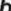 6.6.6.6.7.7.7. 7.7. 7.7.7.7. 7. 7.7.7.7.cena celkem bez DPH5 067 496 Kč